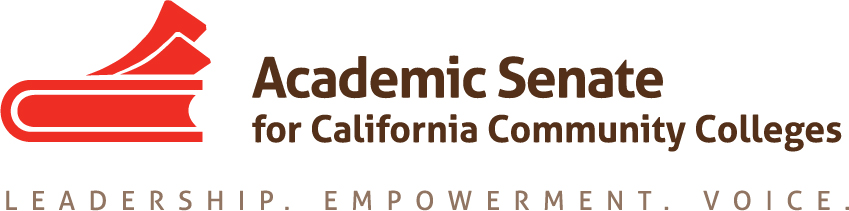 Part-time CommitteeThursday, November 19, 202011:30 a.m.—1:00 p.m.Zoom MeetingJoin from PC, Mac, Linux, iOS or Android: https://cccconfer.zoom.us/j/98548427963Or iPhone one-tap (US Toll):  +16699006833,98548427963#  or +13462487799,98548427963#Or Telephone Dial:+1 669 900 6833 (US Toll)Meeting ID: 985 4842 7963AGENDAMembers Roll Call:Call to Order and Agenda Adoption (Google Shared Folder)Minutes VolunteerOctober Summary ApprovalShout Outs, Affirmations, and Lean-in Community norms: empathy, communication, responsibilityPart-time Committee charge approved by Exec—cheers to us!Thank you for completing the institute session descriptions! Part-time Institute: February 18-19, 2021 (virtual)Institute Outline approvedName change to Part-time Faculty Conference will happen for 2022President Davison approved the consideration of conference proceedings e-publication—will need a lead volunteer to create a call to presenters for papersAll co-presenters approved on current institute outline—taking no other outside ASCCC presenter requestsBreakout session titles, descriptions, and presenters verified through email on Nov 16Session leads—please communicate with co-presenters and ensure they register (free event); and plan meeting(s) to design session slidesOption—use Google slides template to work with co-presenters; slide decks due one week before the eventSave the date: virtual platform (Pathable) training for presenters will be on Feb 2 or Feb 3Any other ideas or questions?Committee Goals and Priorities--review PTC work plan See the workplan for your assigned actions Regionals in spring?—CV review component and mentoringOther ideas: Google unofficial listserv volunteers (Chelsea and ?)Plenary Fall 2020 ReviewBreak-out sessions recap and successMentorship Programs as a Recruitment and Retention Strategy of Faculty of Color (Chelsea)Introduction to ASCCC Model Hiring Principles and Practices Canvas Tool (Emilie)Increasing PT faculty participationWill send Plenary survey data when received from ASCCC office (Michelle)How did Caucus participation go for PT faculty? (Emilie)PTC Resolution 1.02 (Steven)—click Adopted Resolutions packet for all passed resolutionsRostrumClick HERE for fall RostrumPTC Articles Mentoring programs--Chelsie Part-time voting rights and seniority rights—Grace and LuisEmail articles to Michelle before January 1Length—average around 700 words but could be up to 1,500 words Announcements Sign up for CCC Anti Racism Opportunity (due Nov 20)Upcoming CCC LGBTQ+ SummitCheck for ASCCC upcoming events at here Sign up for ASCCC listservs—Part-time listserv availableForward Application for Statewide Service to peersUse Amazon Smile (smile.amazon.com)—select Foundation of the Academic Senate for California Community CollegesClosing Comments In Progress ReviewAny other final comments or suggestions?AdjournmentIn Progress:Part-time Institute PlanningRostrum articles: Mentoring Programs and PT Voting and Seniority RightsCompleted Tasks:Resolution Fall 2020 1.02: Develop a Resource to Communicate and Encourage Part-time Faculty Leadership Plenary sessions: Mentoring Programs and Hiring Principles Canvas ToolRostrum article: Faculty recommendations to second level interviews—focusing on diversifying the facultyASCCC President Special Plenary Invitation Email (on 9/29/20 to local senate presidents and part-time listserv)PTC Workplan and GoalsUpdated ASCCC Part-time Committee ChargeMichelle Bean—ChairGrace CheeAlpha LewisKaren Chow—2nd ChairChelsea HullEmilie MitchellSteven ChangTheodore KaganLuis Zanartu